ISTITUTO COMPRENSIVO “ALIGHIERI” RIPALIMOSANI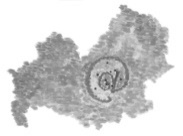 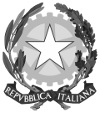 Via Marconi, 19 - 86025 Ripalimosani (CB) Tel. 0874 39148  Fax 0874 39149 C.F. 80001220708 – C.M. CBIC830003E-mail: cbic830003@istruzione.it– PEC: cbic830003@pec.istruzione.itwww.icripalimosani.gov.itUNITA’ DI APPRENDIMENTOUNITA’ DI APPRENDIMENTOUNITA’ DI APPRENDIMENTODenominazione(Titolo, sottotitolo)Prodotti/compiti autentici o di realtà(Descrivere il risultato o prodotto dell’attività) Competenze chiave(Indicare le competenze attivate dall’UdA , ad es.: competenza alfabetica funzionale…)Competenze chiave(Indicare le competenze attivate dall’UdA , ad es.: competenza alfabetica funzionale…)Evidenze osservabili(Indicare i traguardi delle competenze)ConoscenzeConoscenzeAbilitàUtenti destinatari(Gruppi studenti, classe/classi…)Fasi di applicazione(Indicare il periodo di svolgimento dell’attività: quadrimestre, mese…)Tempi(Indicare i tempi necessari alla realizzazione del prodotto in ore. Specificare le discipline coinvolte e le ore dedicate ad ognuna) Esperienze attivate(cosa fa l’alunno)Metodologia(Indicare le attività da svolgere per le discipline coinvolte e la metodologia utilizzata…)Lezione frontaleLezione partecipata o dialogica (socratica)Lezione multimodaleStudio di casoRole playingApprendimento cooperativo Mutuo insegnamento (peer tutoring, insegnamento reciproco)Discussione (brainstorming, giro di tavolo, debate)Problem solvingRicerca sperimentaleRicerca-azione in classeLaboratorioLearning by doingStrategie di metacognizione e autoregolazione dell’apprendimentoAltro….Risorse interne(Indicare chi viene coinvolto nell’attività, ad es.: i docenti del consiglio di classe o delle discipline indicate, tecnici di laboratorio…)Risorse esterne(Indicare eventuali consulenze, genitori, esperti, associazioni…)Strumenti(Indicare gli strumenti utilizzati per la realizzazione del lavoro) Libro di testoDizionariSchede di lavoro fornite dal docenteRiviste e quotidianiPresentazioni multimedialiVideoMappeImmaginiLavagnaLIMInternetTabletPc……..Valutazione(L’UdA sarà valutata dai docenti secondo l’allegata “griglia di valutazione per competenze)Autovalutazione(Ogni alunno compilerà un questionario di autovalutazione per determinare autonomamente il livello di competenze raggiunto)